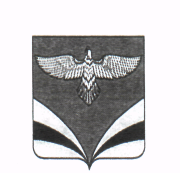              АДМИНИСТРАЦИЯ     сельского поселения Песочноемуниципального района Безенчукский          Самарской области          РАСПОРЯЖЕНИЕ № 23                01 сентября  2016                  с. Песочное « Об утверждении  «Положения   об учетной политике»         Руководствуясь Налоговым кодексом, в соответствии со ст. 6 ФЗ «О бухгалтерском учете»   от 21.11.1996 г.  № 129-ФЗ,    Инструкцией   по бухгалтерскому учету, утвержденной приказом МФ РФ от 01.12.2010 г. № 157 н,  162 н  от 06.12.2010 г.Утвердить «Положение об учетной политике Администрации сельского поселения Песочное муниципального района Безенчукский Самарской области» в новой редакции  ( приложение № 1)Контроль за исполнением данного распоряжения оставляю за собой.Глава сельского  поселения   Песочное   	                                  В.Г. Гуреев                                            Исп. Н.А.Горячева    32 173                                                                                     Приложение № 1 к распоряжению                                                                                                                                          главы Администрации                                                                                                сельского поселения Песочное                                                                             от  01 сентября 2016 года  № 23ПОЛОЖЕНИЕ ОБ УЧЕТНОЙ ПОЛИТИКЕАДМИНИСТРАЦИИ СЕЛЬСКОГО ПОСЕЛЕНИЯ ПЕСОЧНОЕ         МУНИЦИПАЛЬНОГО РАЙОНА БЕЗЕНЧУКСКИЙ САМАРСКОЙ ОБЛАСТИ Бухгалтерский учет Администрации сельского поселения Песочное муниципального района Безенчукский Самарской области, всоответствии со ст. 165 Бюджетного кодекса Российской Федерации(Собрание законодательства Российской Федерации,1998,№31,ст.3823;2005,№1,ст.8;2007,№ 18,ст.2117;№ 45 ст.5424),пунктов 4 и 5 постановления Правительства Российской Федерации от 7 апреля 2004г. № 185 «Вопросы Министерства финансов Российской Федерации»(Собрание законодательства Российской Федерации,2004,№ 15,ст.1478; № 49,ст.4908; 2007, № 45, ст.5491; 2008, № 5,ст.411), Федеральным законом от 21.11.1996г. № 129-ФЗ «О бухгалтерском учете»,Инструкцией по бухгалтерскому учету, утвержденной Приказом Министерства финансов Российской Федерации от 01 декабря 2010г. № 157н « Об утверждении Единого плана счетов бухгалтерского учета для органов  государственной власти, органов местного самоуправления и Инструкции по его   применению» от 6 декабря 2010г. № 162н «Об утверждении Плана счетов бюджетного учета и Инструкции по его применению»,  Положением  об особенностях порядка исчисления средней заработной платы, утвержденным Постановлением Правительства РФ от 24 декабря 2007г. № 922, Приложением о документах и документообороте в бухгалтерском учете, утвержденным МФ России от 15.12.2010г.г. № 173н и иными нормативными актами Российской Федерации, регулирующими бухгалтерский учет осуществляется бухгалтером администрации сельского поселения Песочное. Деятельность бухгалтера регламентируется  должностной инструкцией.Бухгалтерский учет вести с использованием специализированной бухгалтерской компьютерной программы АС СМЕТА  3.1 ( автоматизированная система бюджетного учета Смета версия 3.1).2. Рабочий план счетов бюджетного учета, в виде перечня используемых синтетических и аналитических счетов, представлен в Инструкции по бюджетному учету № 162н , утвержденной 06 декабря 2010г. Аналитические и синтетические регистры бухгалтерского учета оформляются автоматизировано и распечатываются не позднее 10 числа месяца, следующего за отчетным периодом.3. Присвоить журналам операций номера.4. Ведение бюджетного учета осуществляется с помощью учетных регистров по унифицированным формам утвержденным постановлением государственного комитета РФ по статистике от 05.01.2004г. №1  в следующем порядке:— первичные учетные документы по приложению № 2 к Инструкции по бюджетному учету, утвержденной приказом Министерства финансов Российской Федерации от 01.12.2010 № 157н (далее — Инструкция 157н)— «Инвентарная карточка учета основных средств» — при принятии к учету, 
по мере внесения изменений (данных о переоценке, модернизации, реконструкции и проч.) и при выбытии. При отсутствии указанных событий — ежегодно, на последний рабочий день года, со сведениями о начисленной амортизации;— «Опись инвентарных карточек по учету основных средств», «Инвентарный список основных средств».— Журналы операций, «Главная книга» — ежемесячно.Неуказанные в расшифровке, но требуемые в учете регистры — по мере необходимости, если иное не установлено Инструкцией 157н.5. Хозяйственные операции оформляются документами установленной формы. Применяются формы регистров бюджетного учета по Приложению № 2 к Инструкции 157н. 6.Право подписи доверенности на получение товарно-материальных ценностей предоставить : Главе Администрации  Гурееву Валерию Геннадьевичу                Бухгалтеру                      Гуреевой Ирине Леонидовне         Срок действия доверенности на получение товарно-материальных ценностей устанавливается на 10 календарных дней с даты выписки. 7. Срок, на который выдаются денежные средства подотчетным лицам для приобретения нефинансовых активов и оплаты услуг сторонним организациям устанавливается на 1 календарный месяц. При этом подотчетное лицо обязано полностью отчитаться за выданный аванс не позднее последнего рабочего дня месяца. Если аванс подотчетным лицом использован не полностью, то остаток аванса должен быть возвращен в кассу  Администрации сельского поселения Песочное в предпоследний рабочий день месяца. Право на получение сумм под отчет на хозоперационные расходы имеют :- специалист 1 категории  Горячева Н.А.- водитель                            Бреднева Е.В.8. Лица, получившие наличные деньги под отчет на расходы, связанные со служебными командировками, обязаны не позднее 3 рабочих дней по истечении срока, на который они выданы, или со дня возвращения их из командировки предъявить в бухгалтерию Администрации сельского поселения Песочное отчет об израсходованных суммах и произвести окончательный расчет по ним.9. Установить максимальный размер аванса для проведения наличных расчетов подотчетным лицом по приобретению нефинансовых активов и оплаты услуг сторонних организаций в сумме 15000 (Пятнадцать тысяч ) рублей (любая сумма, но не более суммы предельного размера расчетов наличными деньгами в Российской Федерации между юридическими лицами по одной сделке, установленного указанием Центрального Банка РФ). 10. Материально ответственными лицами учреждения являются: — для хранения и выдачи денежных средств и бланков строгой отчетности —        Бухгалтер администрации сельского поселения Песочное:-                                                                                                                   ГУРЕЕВА ИРИНА ЛЕОНИДОВНА согласно договора о материальной ответственности №7 от 02 ноября 2015 года . — для  обеспечения  сохранности ,учета и списания   нефинансовых    активов    —   специалиста 1 категории администрации  сельского  поселения  ПесочноеГОРЯЧЕВА НАТАЛЬЯ АЛЕКСАНДРОВНА согласно договора о материальной ответственности №1 от 10 января 2006 года.Водитель администрации сельского поселения Песочное –БРЕДНЕВА ЕКАТЕРИНА ВАЛЕРИЕВНА согласно договора о материальной ответственности № 9 от 01 сентября 2016 года.11. Инвентаризация нефинансовых активов и расчетов производится: основных средств, непроизведенных активов, нематериальных активов — один раз в два года, материальных запасов, расчетов — один раз в год в ноябре и декабре месяцах. 12. Инвентаризация денежных средств и бланков строгой отчетности осуществляется не реже одного раза в год в декабре месяце.13. Для проведения инвентаризации всего имущества, кассы и списания с учета материальных ценностей организации создать постоянно действующую комиссию:ПРЕДСЕДАТЕЛЬ КОМИССИИ:  глава Администрации Гуреев ВГЧЛЕНЫ КОМИССИИ: специалист 1 категории Горячева НА                                          бухгалтер Гуреева И.Л.                                          делопроизводитель Гурьянова АР14. Каждому объекту основных средств, непроизведенных и нематериальных активов присваивается уникальный инвентарный номер. Инвентарный номер состоит из пятнадцати разрядов  :1 - 2 разряд – код аналитического учета3 - 11 разряд – код по ОКОФ12 – 15 разряд – порядковый инвентарный номер15. Учет основных средств ведется в соответствии с Классификацией Основных средств, утвержденной Постановлением Правительства РФ от 01.01.2002 г. № 1 , с учетом изменений, внесенных Постановлением Правительства РФ от 18 ноября 2006г. № 697, которое вступило в силу с 01 января 2007 года, и согласно положению по бухучету ПБУ 6/01 «Учет основных средств»,  приказа Минфина от 24 декабря 2010г. № 186н, зарегистрированный Минюстом 22 февраля 2011г.16. Начисление амортизации основных средств производится в рублях, копейках в соответствии с классификацией объектов основных средств, включаемых в амортизационные группы, утвержденной Постановлением Правительства РФ от 01.01.2002 № 1, Постановлением Правительства РФ от 18 ноября 2006г. № 697 и письмом Министерства финансов РФ от 30.03.2009 № 02-06-07/1411 :- на объекты основных средств стоимостью свыше 40000 рублей амортизация начисляется линейным способом, исходя из среднего срока полезного использования;- на объекты основных средств стоимостью от 3000 рублей до 40000 рублей амортизация начисляется в размере 100% при выдачи в эксплуатацию;- на объекты основных средств стоимостью до 3000 рублей амортизация не начисляется.17. Начисление амортизации нематериальных активов производится в полных рублях (либо в рублях и копейках — выбрать) в соответствии со сроками полезного использования. Амортизацию на основные средства в составе имущества муниципальной казны начислять ежемесячно линейным способом.18. Перечень лиц, имеющих право подписи денежных и расчетных документов, финансовых и кредитных обязательств: Первая подпись Глава Администрации сельского поселения Песочное_______________________________(должность)ГУРЕЕВ ВАЛЕРИЙ ГЕННАДЬЕВИЧ_____________________________________(фамилия, имя, отчество, образец подписи)Вторая подпись Бухгалтер Администрации сельского поселения Песочное -_  ГУРЕЕВА ИРИНА ЛЕОНИДОВНА__________________________(фамилия, имя, отчество, образец подписи)Право подписи иных первичных учетных документов имеют следующие должностные лица организации:глава Администрации      Гуреев В.Г.специалист 1 категории  Горячева Н.А.делопроизводитель          Гурьянова А.Р.бухгалтер                            Гуреева И.Л.водитель                             Бреднева Е.В.19. Командировочные расходы принимать в полной сумме фактически произ-веденных расходов, а суточные – в пределах норм , установленных Правительством РФ. 20. В Положение об учетной политике могут вноситься изменения, утвержденные  Постановлениями о внесении изменений в действующую учетную политику Администрации сельского поселения Песочное____________________             (наименование учреждения) в случае изменения действующего законодательства Российской Федерации, а также в случае существенных изменений способов ведения бюджетного учета либо условий деятельности  Администрации сельского поселения Песочное(наименование учреждения)           Бухгалтер                                       Гуреева И.Л.                               